                                           РОССИЙСКАЯ ФЕДЕРАЦИЯ                                         проектДУГДИНСКИЙ СЕЛЬСКИЙ СОВЕТ НАРОДНЫХ ДЕПУТАТОВЗЕЙСКОГО РАЙОНА АМУРСКОЙ ОБЛАСТИРЕШЕНИЕ____________                                                                                                       № п. ДугдаО внесении изменений в правила землепользования и застройки Дугдинского сельсовета Зейского района В целях приведения земельных отношений в соответствии с действующим законодательством, руководствуясь Уставом Дугдинского сельсовета и ст. 39 ч. 9 Градостроительного кодекса РФ, с учетом результатов публичных слушаний от   №   ,п о с т а н о в л я ю:Внести в правила землепользования и застройки Дугдинского сельсовета Зейского района следующие изменения: На карте градостроительного зонирования Правил землепользования и застройки Дугдинского сельсовета Зейского района в кадастровом квартале 28:13:240901 часть зоны природных ландшафтов и неудобий (ПЛ) заменить производственной зоной общего типа (ПЗ) согласно приложению;Добавить в перечень основных разрешенных видов использования земельных участков и объектов капитального строительства производственной зоны общего типа (ПЗ):Настоящее решение подлежит официальному опубликованию, обнародованию и внесению в базу данных нормативно-правовых актов органа местного самоуправления поселения. 3. Контроль за исполнением настоящего решения оставляю за собой.Глава сельсовета                                                                             В.В. МихайловПриложение к решению от ______________ №_____      Фрагмент карты градостроительного зонирования п. Дугда                         Фрагмент карты градостроительного зонирования п. Дугда      Дугдинского сельсовета до изменения                                                           Дугдинского сельсовета после изменения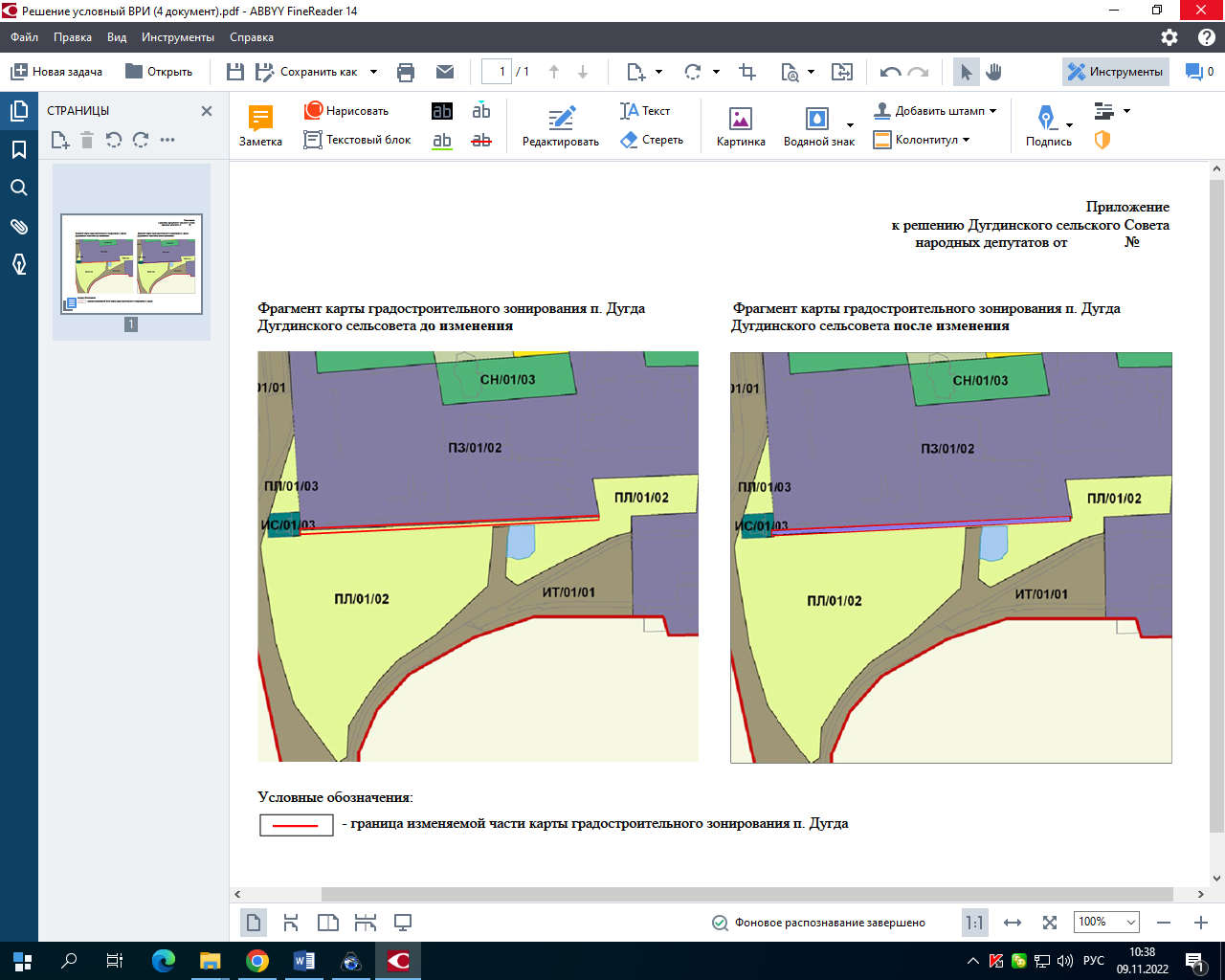       Условные обозначения:                             - граница изменяемой части карты градостроительного зонирования п. Дугда№ п/пНаименование вида разрешенного использования земельного участкаОписание вида разрешенного использования земельного участка, объекта капитального строительства*Код вида по класси-фикатору12341Основные виды разрешенного использованияОсновные виды разрешенного использованияОсновные виды разрешенного использования1.1Специальная деятельностьРазмещение, хранение, захоронение, утилизация, накопление, обработка, обезвреживание отходов производства и потребления, медицинских отходов, биологических отходов, радиоактивных отходов, веществ, разрушающих озоновый слой, а также размещение объектов размещения отходов, захоронения, хранения, обезвреживания таких отходов (скотомогильников, мусоросжигательных и мусороперерабатывающих заводов, полигонов по захоронению и сортировке бытового мусора и отходов, мест сбора вещей для их вторичной переработки12.2